 Да пишем, за да действаме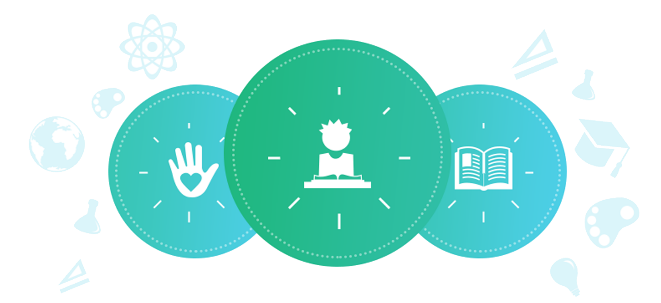 Клас: 12тиУчениците ще идентифицират каузи, за които са загрижени и ще използват писането като инструмент за постигане на промяна и посредством убедителни техники на писане ще се обърнат с писмо до законодателите или до редактора на вестник.Продължителност: три до пет  занятия от 40 минутиЦели: Учениците:Използват редица ресурси, за да проучат въпрос, за който са дълбоко загрижени;Използват техниката на убедително писане, за да се обърнат с писмо до законодателите или редактор на вестник, като се застъпват за промяна по проблема, който са проучили;Работят с връстниците си по прегледа и редактирането на писма.Материали: Медиен център за проучването; Компютър за подготовка на писмената работа; Приложение 1: КАК ДА НАПИШЕМ УБЕЖДАВАЩО ЕСЕПредварителна подготовка:Интерактивна домашна работа за родители/ученици: Необходимо е да се насърчават учениците да приобщят възрастните в подготовката на заданието, като последните им помагат за проучването у дома или някой друг помага на учениците да преразгледат и редактират писмата си.Инструкции: Нека класът да помисли и предложи списък от социално проблеми, които според учениците следва да бъдат разгледани. Насочете учениците да открият каква е ролята им в общественото застъпничество. Кажете на учениците, че те ще напишат писмо до редактора на местен вестник или до законодателите, като се застъпват за промяна, свързана с проблема, за който са загрижени.Установете по какъв начин учениците могат да научат имейл адреса или адреса на офиса на техните общински или национални представители или кметове. Направете преглед на техниките на убедително писане, като използвате текста в Приложение 1: КАК ДА НАПИШЕМ УБЕЖДАВАЩО ЕСЕ. Изпратете им текста,  а за тези, които нямат достъп до компютър - разпечатайте и раздайте.Дайте на учениците време да проучат проблема в библиотеката, като се уверите, че те обръщат голямо внимание на противоположните гледни точки, и че използват информация от различни източници. (Отбележете, че  библиографията не е необходима, но ако използват конкретна информация от източник, трябва да цитират източника в писмото.) Докато проучват въпроса, учениците следва да започнат да обмислят кое е най-влиятелното лице, до което могат да изпратят писмото си.След като решат до кого ще изпратят писмата си, учениците следва да вземат адреса. Погледнете в рубриката „Писма до редактора“ на вестника, за да видите изискванията за изпращане на писма, а имената и адресите на законодателите могат да се намерят онлайн. Направете преглед на стила на писане на делови писма и оставете учениците да подготвят писмата си, като преминат през всички етапи от писането. Това е изключително важно, тъй като писмата ще се използват за определена цел.В няколко поредни часа (2 до 4)  обсъждайте предварително стратегиите, описани в Приложение 1 и възлагайте на учениците да се подготвят у дома. На следващия час поканете повечето от тях да разкажат за работата и за трудностите. Прочетете няколко успешни текста.БиблиографияДейл Карнеги. Как да развием самоувереност и да влияем на хората при публични изказвания - http://duhovno-razvitie.com/karnegi.htmВалери Писарек. Журналистическо майсторство. Как да пишем интересно, как да пишем разбираемо, как да пишем правилно., С. 1980  Приложение 1 КАК ДА НАПИШЕМ УБЕЖДАВАЩО ЕСЕАвтор: Joe Landsberger (20.02.2007 г.) "Можеха да го направят, защото вярваха, че могат." Вергилий, римски поет, 70 – 19 г. пр.н.е.При убеждаващото или аргументативно писане се опитваме да накараме другите да се съгласят с фактите, които сме представили, да споделят ценностите ни, да приемат аргументите и заключенията ни, да приемат нашия начин на мислене.Писането, за разлика от незаписаната реч, запазва думите така, че всички могат да ги видят, и “контекстът” не е толкова важен както при речта, където контекстът “оцветява” думите. Например: хората, които четат есето, не Ви виждат. Те виждат само думите. Те не знаят как изглеждате, къде живеете, кой сте.За щастие в училището и в класа се намираме на сигурно място и можем да упражняваме и изкуството на писането, и изкуството на убеждаването. По този начин по-късно, когато сме поставени в действителна ситуация, независимо дали в работата ни, в църквата или в квартала, а дори и в семействата ни, ще видим колко полезна ни е била тази практика.Убеждаването има и друга характеристика:то се състои от факти, които илюстрират заключения. Това, разбира се, означава, че трябва да знаете за какво става дума и да се отнасяте много отговорно към фактите, защото в противен случай няма да може да убедите никого. Това показва друго ниво на страх: Страх от това да не се направи грешка, която да направи аргументите или убеждаването безсмислени. Тъй като пишете и думите са върху хартия /или на уеб сайт/, така че всеки може да ги види, трябва да положите всички усилия, за да се убедите, че фактите са правилни.Ето и елементите, които трябва да включва едно добро убеждаващо есе:•	подбор на факти, които да подкрепят аргументацията•	изясняване на съответстващите убеждения пред аудиторията /перспектива/•	степенуване по важност, редактиране и/или подреждане на фактите и убежденията, за да се изгради аргументацията•	формулиране на заключения•	“убеждаване” на читателите, че заключенията са базирани върху убедителни факти и обществено приети ценности•	наличие на самоувереност да изразите “убедителността си” в писмена форма.Ето и някои стратегии при писането на убеждаващо есе:1.	Напишете въпросите с ваши думи.- Обмислете въпросите, които заданието поставя, докато четете и правите проучвания. 2.	Определете:фактитевсички източници, които ще Ви помогнат да ги проверите /в това число и други справочни материали/има ли някакъв предразсъдък в аргументацията или в убежденията, който да поставя фактите или темата в различна светлинакакво мислите за аргументите на автораНаправете списък с фактите; обмислете важността им:Определете приоритетите, редактирайте, подредете по важност,Откажете се от някои от тях и т.н.3.	Задайте си въпроса: “Какво липсва?”4.	Кои са “горещите точки” в темата?5.	Направете списък с възможните емоции/емоционални реакции и ги имайте предвид при по-нататъшната работа.6.	Започнете писането с чернова!7.	Концентрирайте се колкото може повече върху четенето/изследването.8.	Писането Не се занимавайте с граматиката или правописа.Напишете първия параграфВъведете тематаДайте представа на читателя за вашата гледна точка!Събудете интереса на читателя, за да продължи да чете есето до края!Определете три основни теми, които ще развиетеПреминавайте плавно от параграф на параграфПридържайте се към деятелния залогЦитирайте източници за по-голяма авторитетностПридържайте се към Вашата гледна точка от началото до края на есетоНаблегнете на логическите аргументиНе обобщавайте, докато пишете основната част на есето –това ще направите в заключението.9. Заключениеобобщете аргументите си и направете заключениенека заключението да бъде съгласувано с първия параграф / началната теза, а също така с основните темизаключението преразказва ли главните идеи?следва ли последователността и важността на аргументите?логическо заключение на тяхното развитие ли е?10. Редактирайте/напишете отново с други думи първия параграф, за да изразите по-сбито развитието на идеите и заключението.11. Оставете работата за един или два дена!12. Прочетете отново есето с ясна мисъл и готовност за поправки13.  Запитайте се:Есето убедително ли е?Аз убеден ли съм?Читателят ще бъде ли убеден?Ще разбере ли убежденията ми, ще се съгласи ли с фактите, които посочвам?14.  Редактирайте, коригирайте, напишете отново, ако е необходимо15.  Проверете правописа и граматиката!16. Помолете Ваш приятел да прочете есето и да го коментира. Успяхте ли да го убедите в аргументите си?- Преработете есето, ако е необходимоКак да отговорите на евентуалните критики:Отнасяйте се към критиката като към тест за Вашата способност за убеждаване.Опитайте се да не приемате критиката лично.Ако критиката е отправена към фактите, проверете ги два пъти и цитирайте Източниците си.Ако критиката е насочена към убежденията Ви, понякога трябва да се съгласим “да не сме съгласни”.Запомнете, че успешното убеждаване означава, че човекът отсреща е съгласен да бъде убеден!Страх: Ако не сте свикнали с комуникацията, особено с писмената, може да се наложи да преодолеете страха на няколко нива.